Дорогой друг!Организация Объединенных Наций провозгласила 2019 год международным годом периодической таблицы Дмитрия Ивановича Менделеева. Предлагаем вам вместе с друзьями ответить на вопросы викторины и выполнить предложенные задания. Чтобы найти ответы, нужно познакомиться с Периодической таблицей.  У каждого элемента в таблице есть свой номер по порядку, который называют порядковым номером, и химический символ, который обозначен первыми буквами латинского названия элемента.  Желаем вам удачи! Изучите биографию Дмитрия Ивановича Менделеева и сведения о его научной деятельности. Ответьте на вопросы:Назовите дату и место рождения  Д.И. Менделеева? (1балл)Каким ребёнком по счету был Дмитрий в семье Менделеевых? (1 балл) Какое хобби было у Дмитрия Менделеева? (1балл)Назовите дату и причину смерти великого ученого? (1балл)Где находится могила  Д.И.Менделеева? (1 балл)Поработайте с названиями химических элементов: Названия каких химических элементов связаны с астрономией? Приведите название элемента  и  астрономического тела. (2балла)Названия каких химических элементов связаны с географией открытий? Приведите название элемента, его порядковый номер и название географического объекта. (2 балла)Названия каких химических элементов связаны с их способностью образовывать (рождать) другие вещества? В ответе запишите  русские и латинские названия этих элементов. (2 балла)Названия каких химических элементов связаны с цветом простых веществ, окраской соединений или спектром излучения?  Приведите названия элементов и их  связь с окраской. (2 балла)Какой химический элемент химики изображали в виде волка с раскрытой пастью. Почему? (1 балл)Какие химические элементы получили названия в честь ученых – химиков? Приведите название элементов, их порядковый номер и ФИО ученого. (2 б)Какие элементы периодической системы имеют самое короткое название? В ответе запишите название и химический символ.  (2 балла)Назовите два химических элемента, образующих  простые вещества - самые легкие газы, которыми  заполняют (или заполняли) воздушные шары и аэростаты). В ответе напишите название элементов и их относительную атомную массу. ( 2 балла) Сколько химических элементов известно в настоящее время? (1 балл)   В видовых названиях каких животных присутствуют названия химических элементов?     (2 балла)     Какое название получил химический элемент, открытый самым последним? Назовите его номер в периодической системе и происхождение названия. ( 1 балл) Какие химические элементы называют инертными газами? Приведите названия и порядковые номера этих элементов. (1 балл) Про какой химический элемент говорится в загадке: «По прозванью инвалид, но крепок в деле и на вид». Приведите название и химический символ. (1 балл) Если хранить воду в сосудах, изготовленных из этого металла, то мельчайшие частички его а переходят в раствор и убивают микроорганизмы и бактерии. Такая вода долго не портится и не "зацветает". О каком металле идет речь? Порядковый номер, русское название и латинское  название. (1 балл) Про какой химический элемент говорится в загадке: (Приведите название)    Раны смазываем мы его раствором спиртовым,    А в условиях обычных твердый он, что непривычно. (1 балл) Про какой химический элемент говорится в загадке: (Приведите название)         В воздухе он главный газ, окружает всюду нас.         Угасает жизнь растений  без него, без удобрений.         В наших клеточках живет  важный элемент … (1 балл)Решите анаграммы, ответом на которые служат названия химических элементов: ( по 1 баллу за задание)       24.  Решите головоломку. Прочтите записанное в овале высказывание, объясните последовательность прочтения букв.     (3 балла)     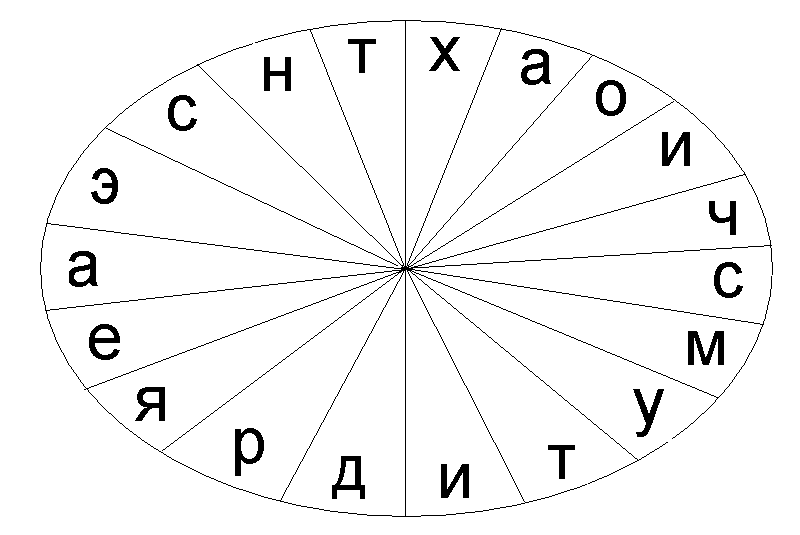 25. Впишите по горизонтали названия пяти химических элементов, оканчивающиеся на -ИЙ, таким образом, чтобы по диагоналям можно было прочитать названия еще двух элементов с таким же окончанием. ( 3 балла)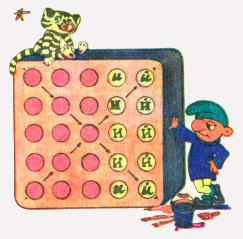 21. 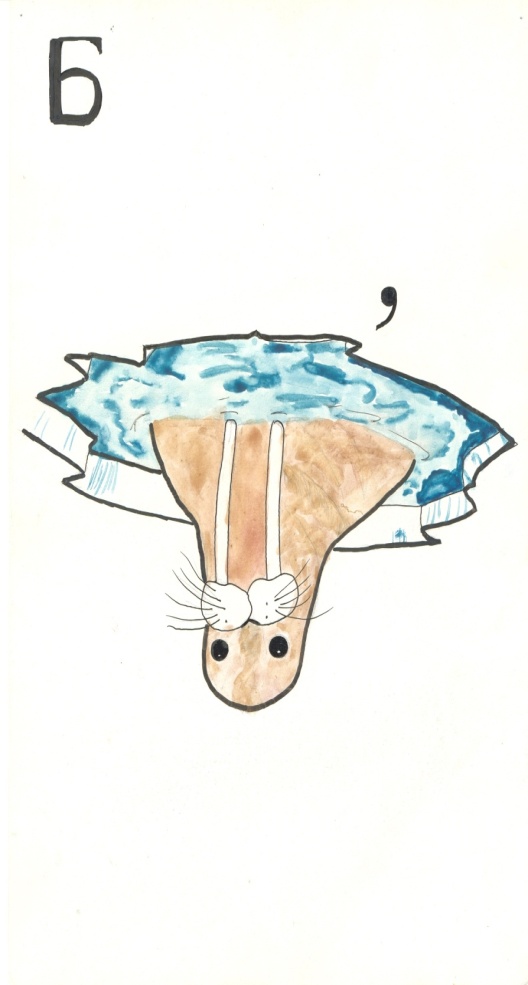 22.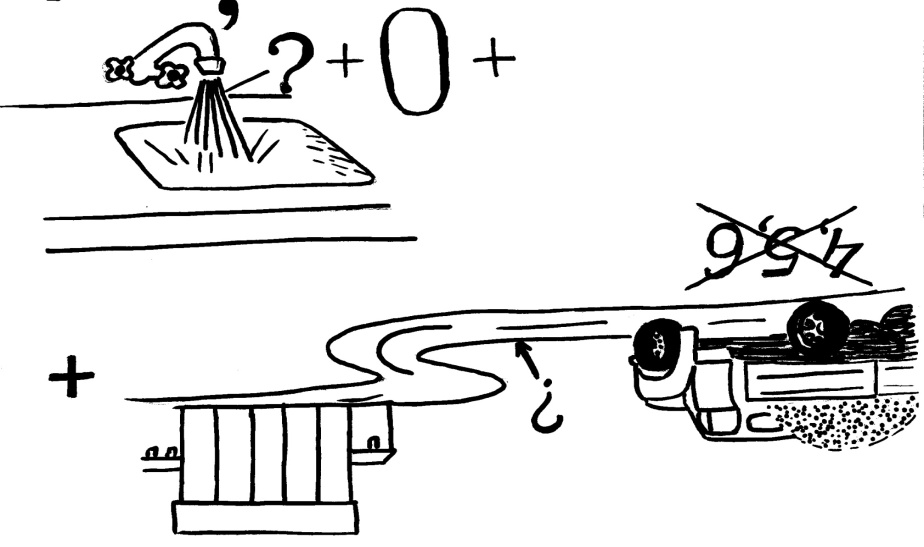 23.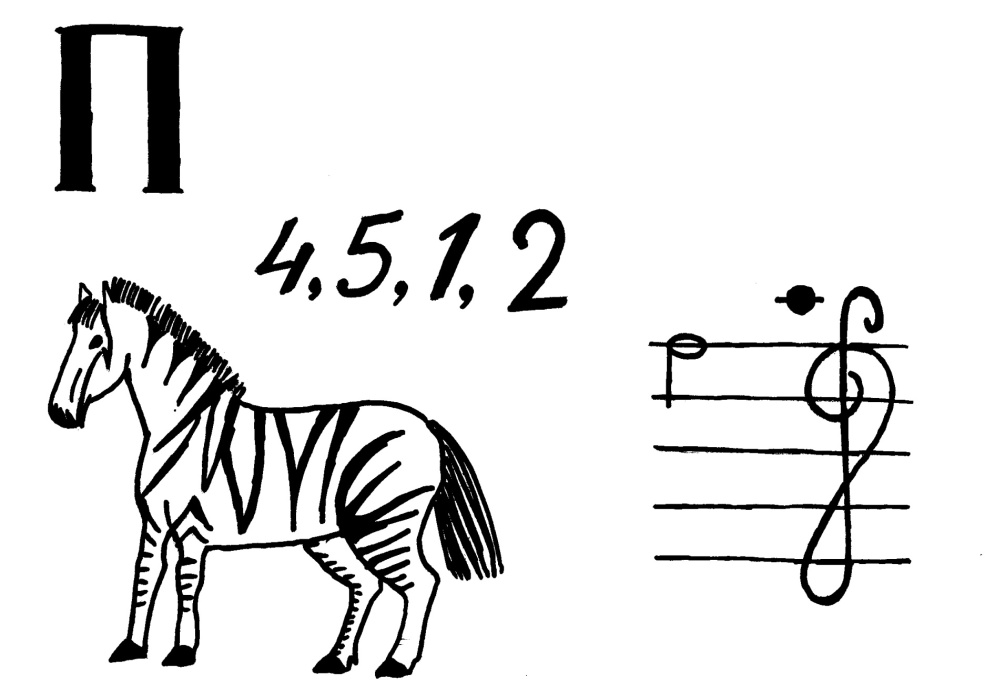 